9 Integrated HONORS									Name______________Renaissance Sonnet Grading Sheet							Block______________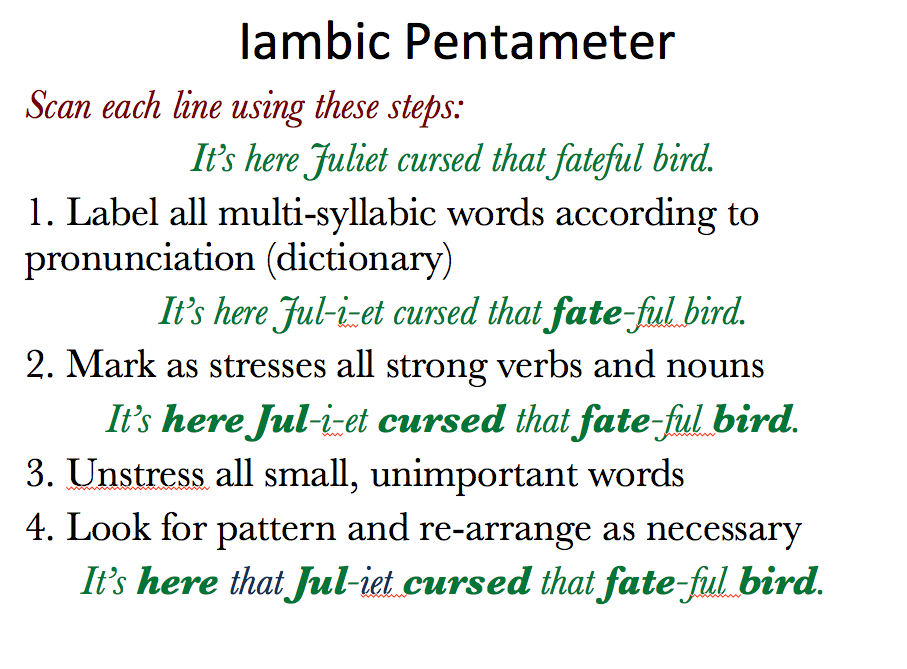 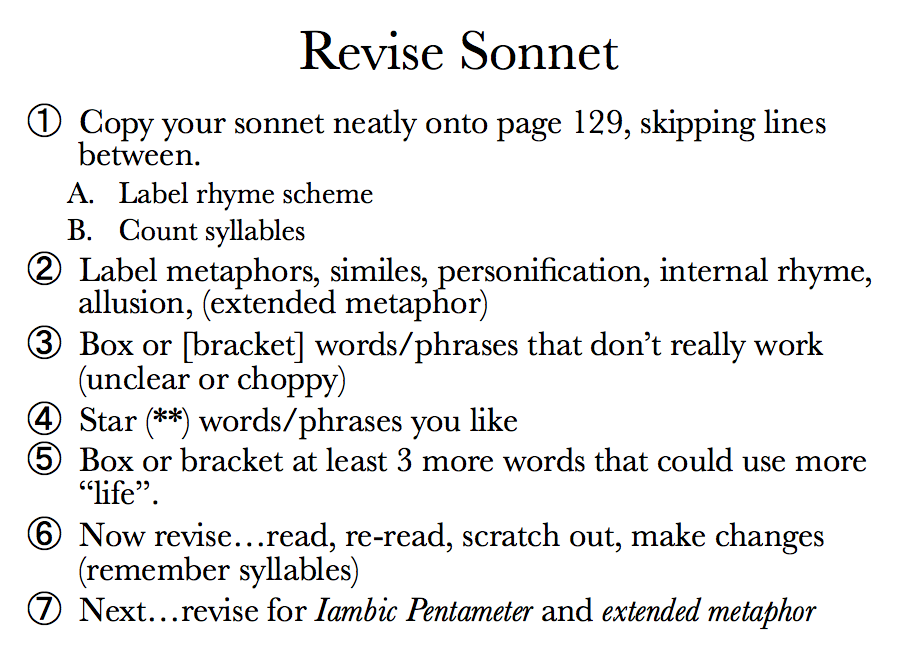 Score(10)Rhythm & RhymeRhyme scheme naturally follows ABAB sonnet format 10 syllables in each of 14 lines.Flows smoothly and naturally; poem sounds pleasant Primarily iambic pentameter+  Perfect iambic pentameter throughout entire poem_____/50______%Literary Merit3 strong, creative poetic elements used (internal rhyme, metaphor, simile, personification)Stanzas use sonnet structure: 1&2 show praise, 3 introduces shift, 4 concludesClear and clever allusion to Classical Greece or Rome+  Extended metaphor enhances poem.+ Extra poetic device_____/50______%Word ChoicePizazz words and phrases enrich the poem! Wow!Skillfully uses sophisticated, academic language specific to the Renaissance_____/50______%Portrayal of EraShows complex understanding of the lasting impact of the Renaissance Exhibits reverence & respect for the RenaissanceWho, what, when, where addressed_____/50______%FormatTyped or beautifully written in inkBordered with representation of the eraFree from errorsProper heading on backMLA bibliography on backCreative titleKey clearly labels all devices and rhyme scheme_____/50______%